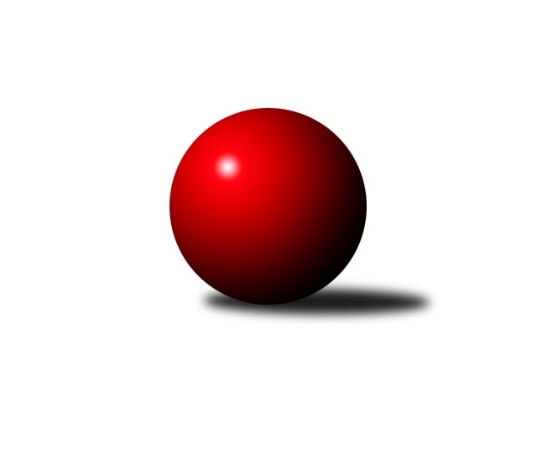 Č.4Ročník 2016/2017	1.10.2016Nejlepšího výkonu v tomto kole: 2728 dosáhlo družstvo: KK Minerva Opava ˝A˝Severomoravská divize 2016/2017Výsledky 4. kolaSouhrnný přehled výsledků:KK Minerva Opava ˝A˝	- TJ Sokol Dobroslavice ˝A˝	7:1	2728:2648	5.5:6.5	1.10.TJ  Krnov ˝A˝	- TJ Kovohutě Břidličná ˝A˝	4:4	2239:2211	6.0:6.0	1.10.TJ Horní Benešov ˝B˝	- TJ Sokol Sedlnice ˝A˝	6.5:1.5	2624:2545	8.0:4.0	1.10.SKK Ostrava B	- TJ Sokol Michálkovice ˝A˝	7.5:0.5	2468:2314	9.0:3.0	1.10.SKK Jeseník ˝A˝	- TJ Opava ˝B˝	7:1	2652:2495	7.0:5.0	1.10.Tabulka družstev:	1.	SKK Jeseník ˝A˝	4	4	0	0	23.5 : 8.5 	28.0 : 20.0 	 2491	8	2.	SKK Ostrava B	3	3	0	0	22.5 : 1.5 	27.0 : 9.0 	 2486	6	3.	TJ Sokol Michálkovice ˝A˝	4	3	0	1	17.5 : 14.5 	21.5 : 26.5 	 2391	6	4.	KK Minerva Opava ˝A˝	4	2	0	2	17.5 : 14.5 	24.5 : 23.5 	 2503	4	5.	TJ Sokol Sedlnice ˝A˝	4	2	0	2	16.0 : 16.0 	22.0 : 26.0 	 2573	4	6.	SKK Ostrava ˝A˝	3	1	1	1	12.5 : 11.5 	16.0 : 20.0 	 2482	3	7.	TJ Horní Benešov ˝B˝	3	1	0	2	10.5 : 13.5 	18.5 : 17.5 	 2497	2	8.	TJ Opava ˝B˝	3	1	0	2	8.0 : 16.0 	17.0 : 19.0 	 2484	2	9.	TJ Sokol Dobroslavice ˝A˝	4	1	0	3	12.5 : 19.5 	25.5 : 22.5 	 2509	2	10.	TJ Kovohutě Břidličná ˝A˝	4	0	2	2	10.5 : 21.5 	20.0 : 28.0 	 2348	2	11.	TJ  Krnov ˝A˝	4	0	1	3	9.0 : 23.0 	20.0 : 28.0 	 2288	1Podrobné výsledky kola:	 KK Minerva Opava ˝A˝	2728	7:1	2648	TJ Sokol Dobroslavice ˝A˝	Aleš Fischer	 	 224 	 217 		441 	 1.5:0.5 	 421 	 	204 	 217		Karel Ridl	Josef Plšek	 	 217 	 187 		404 	 0:2 	 426 	 	225 	 201		Lumír Kocián	Zdeněk Chlopčík	 	 217 	 214 		431 	 1:1 	 413 	 	190 	 223		Libor Veselý	Pavel Martinec	 	 252 	 230 		482 	 1:1 	 477 	 	213 	 264		Petr Číž	Luděk Slanina	 	 244 	 221 		465 	 1:1 	 453 	 	214 	 239		Martin Třečák	Tomáš Slavík	 	 269 	 236 		505 	 1:1 	 458 	 	221 	 237		Ivo Kováříkrozhodčí: Nejlepší výkon utkání: 505 - Tomáš Slavík	 TJ  Krnov ˝A˝	2239	4:4	2211	TJ Kovohutě Břidličná ˝A˝	Jaromír Čech	 	 175 	 178 		353 	 1:1 	 355 	 	184 	 171		Ivo Mrhal st.	Jitka Kovalová	 	 157 	 160 		317 	 0:2 	 401 	 	198 	 203		Ivo Mrhal ml. ml.	Miluše Rychová	 	 206 	 225 		431 	 2:0 	 308 	 	149 	 159		Josef Kočař	Vítězslav Kadlec	 	 179 	 199 		378 	 1:1 	 400 	 	204 	 196		Jiří Procházka	František Vícha	 	 170 	 195 		365 	 0:2 	 392 	 	190 	 202		Zdeněk Chmela st. st.	Jiří Jedlička	 	 201 	 194 		395 	 2:0 	 355 	 	191 	 164		Zdeněk Chmela ml. ml.rozhodčí: Nejlepší výkon utkání: 431 - Miluše Rychová	 TJ Horní Benešov ˝B˝	2624	6.5:1.5	2545	TJ Sokol Sedlnice ˝A˝	Zdeněk Smrža	 	 196 	 222 		418 	 1:1 	 418 	 	223 	 195		Lukáš Koliba	Petr Dankovič ml.	 	 220 	 209 		429 	 2:0 	 408 	 	216 	 192		Martin Juřica	Luděk Zeman	 	 225 	 223 		448 	 1:1 	 436 	 	233 	 203		Jaroslav Tobola	Jan Fadrný	 	 222 	 226 		448 	 2:0 	 408 	 	198 	 210		Jan Stuchlík	Peter Dankovič	 	 221 	 213 		434 	 1:1 	 440 	 	232 	 208		Zdeněk Skala	David Láčík	 	 235 	 212 		447 	 1:1 	 435 	 	209 	 226		Jaroslav Chvostekrozhodčí: Nejlepšího výkonu v tomto utkání: 448 kuželek dosáhli: Luděk Zeman, Jan Fadrný	 SKK Ostrava B	2468	7.5:0.5	2314	TJ Sokol Michálkovice ˝A˝	Jan Pavlosek	 	 185 	 242 		427 	 1:1 	 378 	 	205 	 173		Petr Jurášek	Zdeněk Kuna	 	 220 	 190 		410 	 2:0 	 385 	 	205 	 180		Petr Řepecký	Michal Blinka	 	 207 	 195 		402 	 2:0 	 390 	 	200 	 190		Jiří Řepecký	Miroslav Složil	 	 209 	 183 		392 	 1:1 	 373 	 	186 	 187		Zdeněk Zhýbala	Tomáš Polášek	 	 218 	 214 		432 	 2:0 	 383 	 	181 	 202		Josef Jurášek	Daneš Šodek	 	 202 	 203 		405 	 1:1 	 405 	 	221 	 184		Josef Linhartrozhodčí: Nejlepší výkon utkání: 432 - Tomáš Polášek	 SKK Jeseník ˝A˝	2652	7:1	2495	TJ Opava ˝B˝	Pavel Hannig	 	 204 	 214 		418 	 1:1 	 406 	 	214 	 192		Josef Matušek	Petr Šulák	 	 209 	 219 		428 	 1:1 	 423 	 	215 	 208		Martin Orálek	Václav Smejkal	 	 216 	 279 		495 	 2:0 	 402 	 	199 	 203		Josef Němec	Jiří Vrba	 	 253 	 208 		461 	 1:1 	 424 	 	203 	 221		Rudolf Haim	Jaromíra Smejkalová	 	 209 	 209 		418 	 1:1 	 435 	 	227 	 208		Svatopluk Kříž	Martin Zavacký	 	 208 	 224 		432 	 1:1 	 405 	 	211 	 194		Vladimír Peterrozhodčí: Nejlepší výkon utkání: 495 - Václav SmejkalPořadí jednotlivců:	jméno hráče	družstvo	celkem	plné	dorážka	chyby	poměr kuž.	Maximum	1.	Tomáš Slavík 	KK Minerva Opava ˝A˝	465.50	310.0	155.5	2.0	2/3	(505)	2.	Václav Smejkal 	SKK Jeseník ˝A˝	453.50	306.0	147.5	1.8	2/3	(495)	3.	Adam Chvostek 	TJ Sokol Sedlnice ˝A˝	450.00	304.5	145.5	3.8	2/3	(479)	4.	Petr Číž 	TJ Sokol Dobroslavice ˝A˝	449.50	301.3	148.2	3.5	3/3	(477)	5.	Zdeněk Skala 	TJ Sokol Sedlnice ˝A˝	448.50	320.3	128.2	6.5	3/3	(475)	6.	Pavel Martinec 	KK Minerva Opava ˝A˝	443.17	298.5	144.7	4.0	3/3	(482)	7.	Luděk Slanina 	KK Minerva Opava ˝A˝	440.83	294.8	146.0	0.8	3/3	(465)	8.	Jaroslav Tobola 	TJ Sokol Sedlnice ˝A˝	435.33	284.7	150.7	3.7	3/3	(461)	9.	Ivo Kovářík 	TJ Sokol Dobroslavice ˝A˝	435.33	292.3	143.0	5.0	3/3	(458)	10.	Jan Pavlosek 	SKK Ostrava B	432.67	296.7	136.0	4.0	2/2	(449)	11.	Jaroslav Chvostek 	TJ Sokol Sedlnice ˝A˝	431.50	302.2	129.3	6.7	3/3	(443)	12.	Martin Orálek 	TJ Opava ˝B˝	431.00	291.3	139.7	4.3	3/4	(448)	13.	Peter Dankovič 	TJ Horní Benešov ˝B˝	430.33	288.5	141.8	7.2	3/3	(434)	14.	Jiří Trnka 	SKK Ostrava ˝A˝	428.50	287.0	141.5	2.8	4/4	(475)	15.	Martin Třečák 	TJ Sokol Dobroslavice ˝A˝	428.17	288.5	139.7	1.8	3/3	(453)	16.	David Láčík 	TJ Horní Benešov ˝B˝	427.00	294.2	132.8	5.8	3/3	(447)	17.	Dominik Böhm 	SKK Ostrava ˝A˝	426.25	286.0	140.3	6.3	4/4	(443)	18.	Jan Tögel 	-- volný los --	424.67	298.3	126.3	3.2	2/2	(464)	19.	Lenka Pouchlá 	SKK Ostrava B	424.25	282.3	142.0	2.3	2/2	(440)	20.	Rudolf Haim 	TJ Opava ˝B˝	423.75	288.5	135.3	4.8	4/4	(438)	21.	Petr Holas 	SKK Ostrava ˝A˝	423.00	288.8	134.3	4.8	4/4	(465)	22.	Jan Stuchlík 	TJ Sokol Sedlnice ˝A˝	421.67	296.7	125.0	9.3	3/3	(464)	23.	Daneš Šodek 	SKK Ostrava B	421.50	285.0	136.5	3.8	2/2	(438)	24.	Vladimír Peter 	TJ Opava ˝B˝	421.00	294.0	127.0	5.7	3/4	(436)	25.	Jan Fadrný 	TJ Horní Benešov ˝B˝	419.50	283.5	136.0	7.5	2/3	(448)	26.	Svatopluk Kříž 	TJ Opava ˝B˝	419.00	285.8	133.3	3.8	4/4	(435)	27.	Zdeněk Chlopčík 	KK Minerva Opava ˝A˝	418.00	288.0	130.0	4.0	3/3	(431)	28.	Bohuslav Čuba 	TJ Horní Benešov ˝B˝	417.50	290.5	127.0	2.5	2/3	(437)	29.	Jiří Vrba 	SKK Jeseník ˝A˝	417.25	288.3	129.0	5.3	2/3	(461)	30.	Aleš Fischer 	KK Minerva Opava ˝A˝	416.67	286.0	130.7	2.8	3/3	(481)	31.	Pavel Hannig 	SKK Jeseník ˝A˝	416.33	291.2	125.2	5.3	3/3	(421)	32.	Miroslav Složil 	SKK Ostrava B	415.50	286.3	129.3	5.3	2/2	(430)	33.	Miroslav Pytel 	SKK Ostrava ˝A˝	415.00	285.5	129.5	5.8	4/4	(444)	34.	Lukáš Koliba 	TJ Sokol Sedlnice ˝A˝	415.00	292.5	122.5	6.3	2/3	(441)	35.	Michal Zych 	TJ Sokol Michálkovice ˝A˝	414.00	293.5	120.5	4.8	2/3	(452)	36.	Čestmír Řepka 	TJ Kovohutě Břidličná ˝A˝	413.00	276.3	136.8	4.5	2/3	(439)	37.	Karel Ridl 	TJ Sokol Dobroslavice ˝A˝	413.00	290.7	122.3	5.2	3/3	(440)	38.	Josef Linhart 	TJ Sokol Michálkovice ˝A˝	412.67	277.5	135.2	5.0	3/3	(443)	39.	Michal Klich 	TJ Horní Benešov ˝B˝	412.50	284.0	128.5	5.0	2/3	(425)	40.	Martin Zavacký 	SKK Jeseník ˝A˝	411.00	292.5	118.5	7.0	3/3	(432)	41.	Jaromíra Smejkalová 	SKK Jeseník ˝A˝	410.17	284.3	125.8	5.3	3/3	(431)	42.	Miluše Rychová 	TJ  Krnov ˝A˝	410.00	278.8	131.2	6.0	3/3	(431)	43.	Vladimír Korta 	SKK Ostrava ˝A˝	407.75	284.0	123.8	6.3	4/4	(438)	44.	Josef Matušek 	TJ Opava ˝B˝	407.50	286.5	121.0	6.3	4/4	(422)	45.	Petr Vaněk 	TJ  Krnov ˝A˝	407.50	288.0	119.5	5.5	2/3	(412)	46.	Zdeněk Chmela st.  st.	TJ Kovohutě Břidličná ˝A˝	406.83	279.2	127.7	8.7	3/3	(443)	47.	Zdeněk Kuna 	SKK Ostrava B	406.33	275.7	130.7	4.0	2/2	(410)	48.	Michal Blinka 	SKK Ostrava B	406.17	274.8	131.3	3.7	2/2	(445)	49.	Petr Šulák 	SKK Jeseník ˝A˝	406.00	289.0	117.0	4.0	3/3	(428)	50.	Leopold Jašek 	-- volný los --	405.33	271.8	133.5	4.5	2/2	(427)	51.	Petr Dankovič ml. 	TJ Horní Benešov ˝B˝	403.75	287.5	116.3	9.5	2/3	(429)	52.	Petr Řepecký 	TJ Sokol Michálkovice ˝A˝	402.00	273.2	128.8	2.5	3/3	(415)	53.	Libor Veselý 	TJ Sokol Dobroslavice ˝A˝	401.50	271.5	130.0	6.5	2/3	(413)	54.	Josef Němec 	TJ Opava ˝B˝	400.50	279.3	121.3	6.3	4/4	(434)	55.	Luděk Zeman 	TJ Horní Benešov ˝B˝	399.00	279.7	119.3	8.8	3/3	(448)	56.	Jiří Procházka 	TJ Kovohutě Břidličná ˝A˝	399.00	280.3	118.7	7.3	3/3	(403)	57.	Josef Jurášek 	TJ Sokol Michálkovice ˝A˝	394.50	280.2	114.3	6.2	3/3	(419)	58.	Ivo Mrhal ml.  ml.	TJ Kovohutě Břidličná ˝A˝	393.83	279.5	114.3	8.5	3/3	(402)	59.	Jiří Kropáč 	-- volný los --	392.33	280.0	112.3	9.7	2/2	(418)	60.	Karel Kuchař 	TJ Sokol Dobroslavice ˝A˝	391.25	262.5	128.8	3.5	2/3	(410)	61.	Libuše Mrázová 	-- volný los --	391.00	270.2	120.8	7.5	2/2	(406)	62.	Jiří Řepecký 	TJ Sokol Michálkovice ˝A˝	390.50	269.5	121.0	7.3	3/3	(410)	63.	Lumír Kocián 	TJ Sokol Dobroslavice ˝A˝	390.00	271.7	118.3	7.2	3/3	(426)	64.	Ivo Mrhal  st.	TJ Kovohutě Břidličná ˝A˝	389.67	266.3	123.3	4.2	3/3	(408)	65.	Josef Krajzinger 	-- volný los --	389.00	283.0	106.0	10.0	2/2	(403)	66.	Šárka Tögelová 	-- volný los --	388.67	269.2	119.5	10.2	2/2	(420)	67.	Jiří Jedlička 	TJ  Krnov ˝A˝	386.83	286.8	100.0	10.8	3/3	(414)	68.	František Vícha 	TJ  Krnov ˝A˝	386.50	274.0	112.5	8.0	2/3	(395)	69.	Martin Juřica 	TJ Sokol Sedlnice ˝A˝	384.67	279.3	105.3	11.3	3/3	(408)	70.	Vítězslav Kadlec 	TJ  Krnov ˝A˝	381.50	273.7	107.8	10.7	3/3	(384)	71.	Zdeněk Zhýbala 	TJ Sokol Michálkovice ˝A˝	381.00	276.5	104.5	7.5	2/3	(389)	72.	Zdeněk Chmela ml.  ml.	TJ Kovohutě Břidličná ˝A˝	380.67	267.5	113.2	11.3	3/3	(407)	73.	Josef Plšek 	KK Minerva Opava ˝A˝	377.50	271.3	106.2	9.8	3/3	(404)	74.	Jaromír Čech 	TJ  Krnov ˝A˝	375.67	274.0	101.7	9.7	3/3	(396)	75.	Jitka Kovalová 	TJ  Krnov ˝A˝	330.67	237.5	93.2	15.0	3/3	(355)		Karel Kučera 	SKK Jeseník ˝A˝	446.00	296.0	150.0	5.0	1/3	(446)		Ladislav Petr 	TJ Sokol Sedlnice ˝A˝	421.00	279.0	142.0	3.0	1/3	(421)		Tomáš Valíček 	TJ Opava ˝B˝	416.00	288.0	128.0	2.0	1/4	(416)		Zdeněk Smrža 	TJ Horní Benešov ˝B˝	414.50	282.5	132.0	6.5	1/3	(418)		Zdeněk Janoud 	SKK Jeseník ˝A˝	412.00	276.0	136.0	4.0	1/3	(412)		Gabriela Beinhaeurová 	KK Minerva Opava ˝A˝	411.00	290.0	121.0	5.0	1/3	(411)		Radek Foltýn 	SKK Ostrava ˝A˝	408.50	274.0	134.5	4.5	2/4	(410)		Martin Ščerba 	TJ Sokol Michálkovice ˝A˝	406.00	281.5	124.5	5.5	1/3	(413)		Tomáš Polášek 	SKK Ostrava B	402.33	274.3	128.0	3.3	1/2	(432)		Pavel Gerlich 	SKK Ostrava ˝A˝	399.50	280.5	119.0	5.5	2/4	(408)		Michal Blažek 	TJ Horní Benešov ˝B˝	391.00	284.0	107.0	9.0	1/3	(391)		Alena Machalíčková 	-- volný los --	386.00	272.0	114.0	10.0	1/2	(386)		Petra Rozsypalová 	SKK Jeseník ˝A˝	380.00	267.0	113.0	9.0	1/3	(380)		Petr Jurášek 	TJ Sokol Michálkovice ˝A˝	378.00	265.0	113.0	12.0	1/3	(378)		Stanislav Brokl 	KK Minerva Opava ˝A˝	377.00	270.0	107.0	9.0	1/3	(377)		František Všetička 	-- volný los --	371.00	274.0	97.0	15.0	1/2	(371)		Lubomír Bičík 	KK Minerva Opava ˝A˝	349.00	242.0	107.0	12.0	1/3	(349)		Josef Kočař 	TJ Kovohutě Břidličná ˝A˝	308.00	238.0	70.0	21.0	1/3	(308)Sportovně technické informace:Starty náhradníků:registrační číslo	jméno a příjmení 	datum startu 	družstvo	číslo startu21044	Josef Matušek	01.10.2016	TJ Opava ˝B˝	5x14919	Petr Jurášek	01.10.2016	TJ Sokol Michálkovice ˝A˝	1x22299	Zdeněk Smrža	01.10.2016	TJ Horní Benešov ˝B˝	3x22787	Josef Kočař	01.10.2016	TJ Kovohutě Břidličná ˝A˝	1x11599	František Vícha	01.10.2016	TJ  Krnov ˝A˝	3x
Hráči dopsaní na soupisku:registrační číslo	jméno a příjmení 	datum startu 	družstvo	Program dalšího kola:5. kolo			TJ Sokol Michálkovice ˝A˝ - -- volný los --	15.10.2016	so	9:00	TJ Sokol Sedlnice ˝A˝ - SKK Ostrava B	15.10.2016	so	9:00	TJ Kovohutě Břidličná ˝A˝ - TJ Horní Benešov ˝B˝	15.10.2016	so	9:00	TJ Opava ˝B˝ - KK Minerva Opava ˝A˝	15.10.2016	so	9:00	SKK Ostrava ˝A˝ - SKK Jeseník ˝A˝	Nejlepší šestka kola - absolutněNejlepší šestka kola - absolutněNejlepší šestka kola - absolutněNejlepší šestka kola - absolutněNejlepší šestka kola - dle průměru kuželenNejlepší šestka kola - dle průměru kuželenNejlepší šestka kola - dle průměru kuželenNejlepší šestka kola - dle průměru kuželenNejlepší šestka kola - dle průměru kuželenPočetJménoNázev týmuVýkonPočetJménoNázev týmuPrůměr (%)Výkon1xTomáš SlavíkMinerva A5052xVáclav SmejkalJeseník A117.814952xVáclav SmejkalJeseník A4951xTomáš SlavíkMinerva A1155052xPavel MartinecMinerva A4821xMiluše RychováKrnov A1104312xPetr ČížDobrosl. A4771xPavel MartinecMinerva A109.764821xLuděk SlaninaMinerva A4651xJiří VrbaJeseník A109.724611xJiří VrbaJeseník A4612xPetr ČížDobrosl. A108.62477